 АДМИНИСТРАЦИЯ 
ЛЕНИНСКОГО МУНИЦИПАЛЬНОГО РАЙОНА
ВОЛГОГРАДСКОЙ ОБЛАСТИ______________________________________________________________________________ПОСТАНОВЛЕНИЕОт  29.03.2019  №   128О внесении изменений в постановление администрации Ленинского муниципального района от 04.10.2017 № 468 «Об утверждении муниципальной программы Ленинского муниципального района «Комплекс мер по созданию безопасных условий для обучающихся и воспитанников в образовательных организациях Ленинского муниципального района»В соответствии с решением Ленинской районной Думы от 28.03 2019 № 71/280 «О бюджете Ленинского муниципального района на 2019 год и на плановый период 2020-2021 годов», руководствуясь статьей  22 Устава Ленинского муниципального района Волгоградской области,администрация Ленинского муниципального районаПОСТАНОВЛЯЕТ:Внести изменения в муниципальную программу Ленинского муниципального района «Комплекс мер по созданию безопасных условий для обучающихся и воспитанников в образовательных организациях Ленинского муниципального района», утвержденную  постановлением администрации Ленинского муниципального района от 04.10.2017 № 468 «Об утверждении муниципальной программы Ленинского муниципального района «Комплекс мер по созданию безопасных условий для обучающихся и воспитанников в образовательных организациях Ленинского муниципального района» (в редакции постановлений от 04.04.2018 №168, от 08.05.2018 № 226, от 06.07.2018 № 406, от 28.09.2018 № 578, от 30.11.2018 № 682, от 29.12.2018 № 731, от 16.01.2019 № 17) следующего содержания: В пункте 15 позиции Паспорта программы «Соисполнители Программы (подпрограммы)» слова «Ленинская открытая» заменить словом «Открытая»; В разделе Паспорта программы позицию «Целевые показатели Программы (подпрограммы)» изложить в следующей редакции: «количество систем АПС, канала передач с выводом  на пожарную часть,  прошедших ТО;число слушателей, прошедших курс обучения по пожарному техминимуму и ответственного за электрохозяйство;количество приобретенных огнетушителей;количество установленных камер видеонаблюдения;количество установленных тревожных кнопок;доля муниципальных общеобразовательных организаций, требующих текущего ремонта;- количество общеобразовательных организаций.»; В разделе Паспорта программы позицию «Объёмы и источники финансирования программы (подпрограммы)» изложить в следующей редакции: «Финансирование программы осуществляется за счёт средств бюджета Ленинского муниципального района и иных источников финансирования в сумме 16 187,38 тысяч рублей, в том числе: за счет федерального бюджета – 1301,20 тысяч рублей, за счет областного бюджета – 211,83 тысяч рублей, из бюджета района – 14674,35 тысяч рублей. В том числе по годам:2018 год – 4153,85 тысяч рублей, из них – 0,630 тысяч рублей кредиторская задолженность;2019 год – 2795,93 тысяч рублей; 2020 год – 2699,90 тысяч рублей;2021 год – 2699,90 тысяч рублей; 2022 год – 1958,80 тысяч рублей; год – 1879,00 тысяч рублей.».Абзац 3 раздела 3 «Целевые показатели муниципальной программы, ожидаемые конечные результаты реализации муниципальной программы» изложить в следующей редакции: «Укрепление пожарной безопасности в образовательных организациях, ремонтно-восстановительные работы»: количество систем АПС, канала передач с выводом на пожарную часть и пожарных кранов, прошедших ТО – 162 штуки; число слушателей, прошедших курс обучения по пожарному техминимуму и ответственного за электрохозяйство – 150 человек; количество приобретенных  огнетушителей – 564 штуки; доля муниципальных общеобразовательных организаций, требующих текущего ремонта – 4,03%, количество общеобразовательных организаций – 162 единицы.».Раздел 4 «Обобщенная характеристика основных мероприятий муниципальной программы (подпрограммы)» изложить в следующей редакции: «Муниципальная программа предусматривает реализацию подпрограмм:1 подпрограмма«Укрепление пожарной безопасности в образовательных организациях, ремонтно-восстановительные работы» включает ряд мероприятий:установку, монтаж, демонтаж, ремонт и техническое обслуживание АПС, канала передач с выводом на пожарную  часть и пожарных кранов; замену и приобретение противопожарных дверей и огнетушителей, заправку огнетушителей; обучение ответственного по пожарному техническому минимуму и ответственного  за электрохозяйство;проведение электротехнических испытаний и электрических измерений электрооборудования, обработка огнезащитным составом деревянных конструкций, проверка качества огнезащитной  обработки;создание в общеобразовательных организациях, расположенных в сельской местности, условий для занятий физической культурой и спортом;мероприятия по текущему ремонту зданий и прилегающим к ним территорий в общеобразовательных организациях и учреждениях дополнительного образования в Ленинском муниципальном районе.Данная подпрограмма  направлена на совершенствование и повышение эффективности системы пожарной безопасности в образовательных организациях, с целью повышения уровня компетентности  учащихся и воспитанников в области пожарной безопасности (чем больше дети и учащиеся образовательных организаций будут знать о безопасности пожарной безопасности, тем больше вероятность их самостоятельного спасения и эвакуации при возникшем пожаре); снижение риска возникновения пожаров; повышение уровня  безопасности учащихся и воспитанников; минимализация последствий и материального ущерба от пожаров; развитие материально-технической базы образовательных организаций района. 2 подпрограмма«Укрепление антитеррористической защищенности образовательных организаций», включает ряд мероприятий:приобретение, установку, ремонт видеонаблюдения и тревожной кнопки;техническое обслуживание системы видеонаблюдения;услуги по централизованной охране.В рамках данной подпрограммы реализуется ряд задач и целей: повышение антитеррористической безопасности и принятие своевременных мер при возникновении чрезвычайных ситуаций в образовательных организациях; обеспечение безопасности обучающихся, воспитанников и работников образовательных организаций во время их образовательной и трудовой деятельности. Перечень мероприятий и ресурсное обеспечение соответствуют форме 2 (прилагается).».1.6. Раздел 5 «Обоснование объема финансовых ресурсов, необходимых для реализации муниципальной программы» изложить в следующей редакции: «Основанием для финансирования   муниципальной программы  является анализ исходного состояния образовательных организаций района. Не все образовательные организации соответствуют нормам, которые предусматриваются противопожарной безопасностью: ряд  образовательных организаций не оборудован каналом передачи о пожаре с выводом на пожарную часть; требуются замены и заправки  первичных  средств пожаротушения. Не во всех образовательных организациях установлена система видеонаблюдения, не все организации оборудованы кнопками экстренного вызова. Несоответствие в общеобразовательных организациях, расположенных в сельской местности, условий для занятий физической культурой и спортом. Не все общеобразовательные организации и прилегающие к ним территории соответствуют нормам санитарно-эпидемиологическим, техническим и электрическим безопасностям зданий, сооружений. Финансирование муниципальной программы осуществляется за счёт средств бюджета Ленинского муниципального района и иных источников финансирования в сумме 16 187,38 тысяч рублей, в том числе: за счет федерального бюджета – 1301,20 тысяч рублей, за счет областного бюджета – 211,83 тысяч рублей, из бюджета района – 14674,35 тысяч рублей. В том числе по годам: 2018 году – 4153,85 тысяч рублей, из них – 0,630 тысяч рублей кредиторская задолженность; 2019 год – 2 795,93 тысяч рублей; 2020 год – 2699,90 тысяч рублей; 2021 год – 2699,90 тысяч рублей; 2022 год – 1958,80 тысяч рублей; 2023 год -  1879,00 тысяч рублей.Ресурсное обеспечение муниципальной программы осуществляется за счет средств бюджета Ленинского муниципального района по форме 3 (прилагается).».1.7. Абзац 1 раздела 7 «Перечень имущества, создаваемого (приобретаемого) в ходе реализации муниципальной программы. Сведения о правах на имущество, создаваемого (приобретаемого) в ходе реализации муниципальной программы» изложить в следующей редакции: «В ходе реализации Программы будут оказаны услуги по проведению технического обслуживания системы АПС и произведена оплата муниципальных контрактов за выполненный объем работ в 27 образовательных организациях, приобретены огнетушители и переданы в собственность 27 образовательным организациям. Установлены и переданы в собственность системы видеонаблюдения в МБОУ ДО "Ленинская ДШИ", МБОУ ДО "Ленинский ДЮЦ", МКДОУ "Детский сад № 1 "Буратино",  МКДОУ "Детский сад №5 "Солнышко", МКДОУ "Детский сад № 6 "Радуга", МКОУ "Каршевитская СОШ, МКОУ "Маляевская ООШ",  МКОУ "Рассветинская СОШ", МКУДО "Ленинская ДЮСШ"». 1.8. Формы 1, 2, 3 к муниципальной программе Ленинского муниципального района «Комплекс мер по созданию безопасных условий для обучающихся и воспитанников в образовательных организациях Ленинского муниципального района», утвержденной вышеуказанным постановлением, изложить согласно приложениям.2. Постановление вступает в силу с момента его подписания и подлежит официальному обнародованию.Глава администрацииЛенинского муниципального района 				Н.Н. ВарваровскийУТВЕРЖДЕНпостановлением администрацииЛенинского муниципального районаот 04.10.2017 № 468ПАСПОРТмуниципальной программы Ленинского муниципального района «Комплекс мер по созданию безопасных условий для обучающихся и воспитанников в образовательных организациях Ленинского муниципального района»(в редакции постановлений от 04.04.2018 № 168, от 08.05.2018 № 226, от 06.07.2018 № 406, от 28.09.2018 № 578, от 30.11.2018  № 682, от 29.12.2018 № 731, от 16.01.2019 № 17 от 29.03.2019 № 128) Раздел 1. Общая характеристика сферы реализации муниципальной программы	Ситуация в сфере безопасности образовательных организаций Ленинского муниципального района по-прежнему остается напряженной. Районная система образования включает в себя 27 образовательных организаций: 15 общеобразовательных организаций, 9 дошкольных организаций и 3 организации дополнительного образования. На основании обследования состояния безопасности образовательных организаций было установлено, что не все учреждения оборудованы каналом передачи с выводом на пожарную часть, не полностью  оснащены первичными  средствами пожаротушения. Проблемы обеспечения безопасности здоровья и жизни учащихся и воспитанников образовательных организаций приобретают актуальное значение и становятся приоритетными в сфере образования. Для этого в образовательных рганизацииях частично установлены системы видеонаблюдения, не все учреждения оборудованы кнопками экстренного вызова.         Данная муниципальная программа обусловлена  исходным  состоянием  проблем, подлежащих решению на программной основе, вызывает тревогу по поводу общего состояния образовательных организаций Ленинского муниципального района.        Основное внимание при разработке муниципальной программы уделено минимизации затрат на достижение социального и экономического эффекта при осуществлении программных мероприятий.Раздел 2. Цели, задачи, сроки и этапы реализации муниципальной программыОсновными целями муниципальной программы является обеспечение безопасности образовательного процесса, предотвращение пожаров и гибели людей на объектах образовательных организаций, создание необходимых условий для укрепления пожарной безопасности образовательных организаций, предупреждение и профилактика пожаров, обеспечение первичных мер пожарной безопасности в образовательных организациях, совершенствование организации  тушения пожаров, повышение безопасности образовательных организаций, снижение риска возникновения изношенности зданий и прилегающих к ним территорий, обеспечение их сохранности и долговечности, недопущение преждевременного физического износа, а также усиление антитеррористической  защищенности объектов  образования и повышение безопасности образовательных организаций.      Основными задачами, решаемыми в рамках муниципальной программы, являются:обеспечение пожарной безопасности зданий, сооружений образовательных организаций  на основе использования современных достижений науки и техники в данной области, оснащение новыми средствами пожаротушения образовательных организаций, ремонтно-восстановительные работы; развитие материально-технической базы и их приведение в соответствие с требованиями Федерального закона Российской Федерации от 06.03.2006 № 35-ФЗ «О противодействии терроризму».Сроки реализации муниципальной программы 2018 - 2023 годы. Программа реализуется в один этап.Раздел 3. Целевые показатели муниципальной программы, ожидаемые конечные результаты реализации муниципальной программы	Целевые показатели муниципальной программы определены на основе анализа исходного состояния образовательных организаций района, предусмотренных в рамках реализации двух подпрограмм, сроком  на 2018 - 2023 годы на последний год реализации:	1 подпрограмма	«Укрепление пожарной безопасности в образовательных организациях, ремонтно-восстановительные работы»: количество систем АПС, канала передач с выводом на пожарную часть и пожарных кранов, прошедших ТО – 162 штуки; число слушателей, прошедших курс обучения по пожарному техминимуму и ответственного за электрохозяйство – 150 человек; количество приобретенных  огнетушителей – 564 штуки; доля муниципальных общеобразовательных организаций, требующих текущего ремонта – 4,03%; количество общеобразовательных организаций – 162 единицы.         2 подпрограмма        «Укрепление антитеррористической защищенности в образовательных организациях»: количество установленных камер видеонаблюдения – 4 штуки; количество установленных тревожных кнопок – 6 штук.Целевые показатели характеризуются по форме № 1 (прилагается).Основными конечными результатами целевых показателей являются: повышение безопасности образовательных организаций, аварийных ситуаций, травматизма и гибели людей; укрепление  материально-технической  базы образовательных организаций, приведение  зданий  и помещений образовательных организаций в соответствие с требованиями пожарной безопасности; проведение курса обучения по пожарному техминимуму и ответственных за электрохозяйство, в целях снижения риска возникновения пожаров; укрепление антитеррористической защищенности образовательных организаций; снижение риска возникновения чрезвычайных ситуаций; устранение предписаний отделами надзорной деятельности - на этой основе снижение муниципальных расходов на муниципальную программу и получение социально-экономического эффекта.Раздел 4. Обобщенная характеристика основных мероприятий муниципальной программы (подпрограммы)Муниципальная программа предусматривает реализацию подпрограмм:1подпрограмма«Укрепление пожарной безопасности в образовательных организациях, ремонтно-восстановительные работы» включает ряд мероприятий:установку, монтаж, демонтаж, ремонт и техническое обслуживание АПС, канала передач с выводом на пожарную  часть и пожарных кранов; замену и приобретение противопожарных дверей и огнетушителей, заправку огнетушителей; обучение ответственного по пожарному техническому минимуму и ответственного  за электрохозяйство;проведение электротехнических испытаний и электрических измерений электрооборудования, обработка огнезащитным составом деревянных конструкций, проверка качества огнезащитной  обработки;создание в общеобразовательных организациях, расположенных в сельской местности, условий для занятий физической культурой и спортом; мероприятия по текущему ремонту зданий и прилегающим к ним территорий в общеобразовательных организациях и учреждениях дополнительного образования в Ленинском муниципальном районе.Данная подпрограмма  направлена на совершенствование и повышение эффективности системы пожарной безопасности в образовательных организациях, с целью повышения уровня компетентности  учащихся и воспитанников в области пожарной безопасности (чем больше дети и учащиеся образовательных организаций будут знать о безопасности пожарной безопасности, тем больше вероятность их самостоятельного спасения и эвакуации при возникшем пожаре); снижение риска возникновения пожаров; повышение уровня  безопасности учащихся и воспитанников; минимализация последствий и материального ущерба от пожаров; развитие материально-технической базы образовательных организаций района. 2 подпрограмма«Укрепление антитеррористической защищенности образовательных организаций», включает ряд мероприятий:приобретение, установку, ремонт видеонаблюдения и тревожной кнопки;техническое обслуживание системы видеонаблюдения;услуги по централизованной охране.В рамках данной подпрограммы реализуется ряд задач и целей: повышение антитеррористической безопасности и принятие своевременных мер при возникновении чрезвычайных ситуаций в образовательных организациях; обеспечение безопасности обучающихся, воспитанников и работников образовательных организаций во время их образовательной и трудовой деятельности. Перечень мероприятий и ресурсное обеспечение соответствуют форме 2 (прилагается).Раздел 5. Обоснование объема финансовых ресурсов, необходимых для реализации муниципальной программы       Основанием для финансирования   муниципальной программы  является анализ исходного состояния образовательных организаций района. Не все образовательные организации соответствуют нормам, которые предусматриваются противопожарной безопасностью: ряд  образовательных организаций не оборудован каналом передачи о пожаре с выводом на пожарную часть; требуются замены и заправки  первичных  средств пожаротушения. Не во всех образовательных организациях установлена система видеонаблюдения, не все организации оборудованы кнопками экстренного вызова. Несоответствие в общеобразовательных организациях, расположенных в сельской местности, условий для занятий физической культурой и спортом. Не все общеобразовательные организации и прилегающие к ним территории соответствуют нормам санитарно-эпидемиологическим, техническим и электрическим безопасностям зданий, сооружений. Финансирование муниципальной программы осуществляется за счёт средств бюджета Ленинского муниципального района и иных источников финансирования в сумме 16 187,38 тысяч рублей, в том числе: за счет федерального бюджета – 1301,20 тысяч рублей, за счет областного бюджета – 211,83 тысяч рублей, из бюджета района – 14674,35 тысяч рублей. В том числе по годам:2018 году – 4153,85 тысяч рублей, из них – 0,630 тысяч рублей кредиторская задолженность; 2019 год – 2 795,93 тысяч рублей; 2020 год – 2699,90 тысяч рублей; 2021 год – 2699,90 тысяч рублей; 2022 год – 1958,80 тысяч рублей; 2023 год -  1879,00 тысяч рублей.Ресурсное обеспечение муниципальной программы осуществляется за счет средств бюджета Ленинского муниципального района по форме 3 (прилагается).Раздел 6. Механизмы реализации муниципальной программыМуниципальная программа реализуется через исполнителей посредством использования  финансовых ресурсов, утвержденных бюджетом на текущий календарный год, в соответствии с Федеральным законом Российской Федерации от 05.04.2013 № 44-ФЗ «О контрактной системе в сфере закупок, товаров, работ, услуг для обеспечения государственных и муниципальных нужд».Исполнители обеспечивают:своевременную и качественную подготовку и реализацию муниципальной программы,  эффективное использование средств, выделяемых на её реализацию;подготовку предложений  по формированию перечня мероприятий;проведение мониторинга результатов реализации муниципальной программы;осуществление отбора на конкурсной основе исполнителей работ и услуг, а также поставщиков продукции по каждому мероприятию;подготовку предложений по совершенствованию механизмов реализации Программы.подписание Соглашения (контракта) о намерениях, предусматривающих финансирование за счёт средств других бюджетов и внебюджетных источников.Ответственный исполнитель муниципальной программы отслеживает эффективное использование выделяемых на её выполнение финансовых средств. Методы управления реализацией муниципальной программы и исполнение Программы осуществляется в соответствии с постановлением администрации Ленинского муниципального района от 25.09.2018  № 573  «Об утверждении Порядка разработки, реализации и оценки эффективности реализации муниципальных программ Ленинского муниципального района Волгоградской области»Раздел 7. Перечень имущества, создаваемого (приобретаемого) в ходе реализации муниципальной программы. Сведения о правах на имущество, создаваемого (приобретаемого) в ходе реализации муниципальной программы	В ходе реализации Программы будут оказаны услуги по проведению технического обслуживания системы АПС и произведена оплата муниципальных контрактов за выполненный объем работ в 27 образовательных организациях, приобретены огнетушители и переданы в собственность 27 образовательным организациям. Установлены и переданы в собственность системы видеонаблюдения в МБОУ ДО "Ленинская ДШИ", МБОУ ДО "Ленинский ДЮЦ", МКДОУ "Детский сад № 1 "Буратино",  МКДОУ "Детский сад №5 "Солнышко", МКДОУ "Детский сад № 6 "Радуга", МКОУ "Каршевитская СОШ, МКОУ "Маляевская ООШ",  МКОУ "Рассветинская СОШ", МКУДО "Ленинская ДЮСШ".           2018 год. Общий объем финансирования на указанные мероприятия составит  – 2078,02 тысяч рублей.	2019 год. Общий объем финансирования на указанные мероприятия составит – 1772,10 тысяч рублей.	2020 год. Общий объем финансирования на указанные мероприятия составит – 1755,10 тысячи рублей.         2021 год. Общий объем финансирования на указанные мероприятия составит – 1755,10 тысяч рублей.         2022 год. Общий объем финансирования на указанные мероприятия составит – 1538,90 тысяч рублей.         2023 год. Общий объем финансирования на указанные мероприятия составит – 1530,90 тысяч рублей.ФОРМА 1к муниципальной программе Ленинского муниципального района «Комплекс мер по созданию безопасных условий для обучающихся и воспитанников в образовательных организациях Ленинского муниципального района», утвержденной постановлением администрации Ленинского муниципального района от 04.10.2017 № 468Переченьцелевых показателей достижения поставленных целей и задач муниципальной программы Ленинского муниципального района «Комплекс мер по созданию безопасных условий для обучающихся и воспитанников в образовательных организациях Ленинского муниципального района»  (в редакции постановлений от 04.04.2018 № 168, от 08.05.2018 № 226, от 06.07.2018 № 406, от 28.09.2018 № 578, от 30.11.2018 № 682, 16.01.2019 № 17, от 29.03.2019 № 128) ФОРМА 2к муниципальной программе Ленинского муниципального района «Комплекс мер по созданию безопасных условий для обучающихся и воспитанников в образовательных организациях Ленинского муниципального района», утвержденной постановлением администрации Ленинского муниципального района от  04.10.2017 № 468Переченьмероприятий муниципальной программы Ленинского муниципального района «Комплекс мер по созданию безопасных условий для обучающихся и воспитанников в образовательных организациях Ленинского муниципального района» (в редакции постановления от 04.04.2018 № 168, от 08.05.2018 № 226, от 06.07.2018 №406, от 28.09.2018 № 578, от 30.11.2018 № 682, от 29.12.2018 № 731, от 16.01.2019 № 17, от 29.03.2019 № 128)ФОРМА 3к муниципальной программе Ленинского муниципального района «Комплекс мер по созданию безопасных условий для обучающихся и воспитанников в образовательных организациях Ленинского муниципального района», утвержденной постановлением администрации Ленинского муниципального района от  04.10.2017 № 468РЕСУРСНОЕ ОБЕСПЕЧЕНИЕмуниципальной программы Ленинского муниципального района «Комплекс мер по созданию безопасных условий для обучающихся и воспитанников в образовательных организациях Ленинского муниципального района» за счет средств, привлеченных из различных источников финансирования (в редакции постановления от 04.04.2018 № 168, от 08.05.2018 № 226, от 06.07.2018 № 406, от 28.09.2018 № 578, от 30.11.2018  № 682, от 29.12.2018 № 731, от 16.01.2019 № 17, от 29.03.2019 № 128)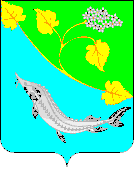 Ответственный исполнитель Программы (подпрограммы)Отдел образования администрации Ленинского муниципального районаСоисполнители Программы (подпрограммы)Образовательные организации: МКОУ «Ленинская СОШ № 1»МКОУ «Ленинская СОШ № 2» МКОУ «Ленинская СОШ № 3» МКОУ «Заплавинская СОШ» МКОУ «Царевская СОШ» МКОУ «Покровская СОШ» МКОУ «Ильичевская СОШ» МКОУ «Расветинская СОШ» МКОУ «Коммунаровская СОШ» МКОУ «Степновская СОШ» МКОУ «Каршевитская СОШ» МКОУ «Колобовская СОШ»МКОУ «Маякоктябрьская СОШ» МКОУ «Маляевская ООШ» МКОУ «Открытая (сменная) ОШ»МКДОУ «Детский сад № 1 «Буратино»МКДОУ «Детский сад № 2 «Родничок»МКДОУ «Детский сад № 3 «Колокольчик»МКДОУ «Детский сад № 5 «Солнышко»МКДОУ «Детский сад № 6 «Радуга»МКДОУ «Детский сад № 7 «Сказка»МКДОУ «Царевский детский сад»МКДОУ «Заплавинский детский сад»МКДОУ «Маляевский детский сад»МБОУ ДО «Ленинская ДШИ» МБОУ ДО «Ленинский ДЮЦ»МКУ ДО «Ленинская ДЮСШ»Подпрограммы Программы1) Укрепление пожарной безопасности в образовательных организациях, ремонтно-восстановительные работы;2) Укрепление антитеррористической защищенности образовательных организацийЦели Программы (подпрограммы)Целями Программы является:обеспечение безопасности образовательного процесса, предотвращение пожаров и гибели людей на объектах образовательных организаций, создание необходимых условий для укрепления пожарной безопасности образовательных организаций, предупреждение и профилактика пожаров, обеспечение первичных мер пожарной безопасности в образовательных организациях, совершенствование организации  тушения пожаров;повышение безопасности образовательных организаций, снижение риска возникновения изношенности зданий и прилегающих к ним территорий, обеспечение их сохранности и долговечности, недопущение преждевременного физического износа;усиление антитеррористической защищённости объектов образования, обеспечение безопасности образовательного процесса.Задачи Программы (подпрограммы)Основными задачами, решаемыми в рамках Программы, являются:обеспечение пожарной безопасности зданий, сооружений образовательных организаций  на основе использования современных достижений науки и техники в данной области, оснащение новыми средствами пожаротушения образовательных организаций, ремонтно-восстановительные работы;развитие  материально-технической базы и их приведение в соответствие с требованиями Федерального закона Российской Федерации от 06.03.2006 № 35-ФЗ «О противодействии терроризму»Целевые показатели Программы (подпрограммы)количество систем АПС, канала передач с выводом  на пожарную часть,  прошедших ТО;число слушателей, прошедших курс обучения по пожарному техминимуму и ответственного за электрохозяйство;количество приобретенных огнетушителей;количество установленных камер видеонаблюдения;количество установленных тревожных кнопок;доля муниципальных общеобразовательных организаций, требующих текущего ремонта;количество общеобразовательных организаций.Сроки и этапы реализации Программы (подпрограммы)2018-2023 годыПрограмма реализуется в один этапОбъёмы и источники финансирования Программы (подпрограммы)Финансирование Программы осуществляется за счёт средств бюджета Ленинского муниципального района и иных источников финансирования  в сумме  16187,38 тысяч рублей, в том числе: за счет федерального бюджета – 1301,20 тысяч рублей, за счет областного бюджета – 211,83 тысяч рублей, из бюджета района – 14674,35 тысяч рублей. В том числе по годам:2018 год – 4153,85 тысяч рублей, из них – 0,630 тысяч рублей кредиторская задолженность;  2019 год – 2795,93 тысяч рублей;2020 год – 2699,90 тысяч рублей;2021 год – 2699,90 тысяч рублей;2022 год – 1958,80 тысяч рублей;2023 год – 1879,00 тысяч рублейОжидаемые результаты реализации ПрограммыПовышение безопасности образовательных организаций, снижение рисков возникновения пожаров, аварийных ситуаций, травматизма и гибели людей и получение социально-экономического эффекта. Полное и своевременное финансирование Программы и её выполнение предполагают укрепить материально-техническую базу образовательных организаций, оборудовать образовательные организации системами видеонаблюдения, кнопками экстренного вызова, укрепить антитеррористическую защищённость образовательных организаций, произвести замену электропроводки в помещениях образовательных организаций. Организовать планомерное обучение постоянного состава, детей и учащихся мерам пожарной безопасности, действиям при возникновении пожара, на случай чрезвычайных ситуаций.Реализация  Программы проявится в повышении антитеррористической защищённости образовательных организаций, снижении риска возникновения чрезвычайных ситуаций, а также, снижение риска возникновения изношенности зданий, на этой основе снижение расходов бюджета на ликвидацию последствий аварийных ситуаций.     Повышение безопасности образовательных организаций, снижение риска возникновения изношенности зданий.№ п/п№ п/пЦель (цели), задача (задачи), мероприятия Цель (цели), задача (задачи), мероприятия Наименование целевого показателяЕдиницаизмеренияЗначения целевых показателейЗначения целевых показателейЗначения целевых показателейЗначения целевых показателейЗначения целевых показателейЗначения целевых показателейЗначения целевых показателейЗначения целевых показателейЗначения целевых показателейЗначения целевых показателейЗначения целевых показателей№ п/п№ п/пЦель (цели), задача (задачи), мероприятия Цель (цели), задача (задачи), мероприятия Наименование целевого показателяЕдиницаизмеренияОтчетный год2016Отчетный год2016Текущий год2017Текущий год2017Первый год реализации муниципальной программы, подпрограммы 2018 годпрогнозПервый год реализации муниципальной программы, подпрограммы 2018 годпрогнозВторой год реализации муниципальной программы, подпрограммы 2019 годпрогнозТретий год реализации муниципальной программы, подпрограммы 2020 годпрогнозЧетвертый год реализации муниципальной программы, подпрограммы 2021 год прогнозПятый год реализации муниципальной программы, подпрограммы 2022 год прогнозШестой год реализации муниципальной программы, подпрограммы 2023 год прогноз11223455667789101112«Комплекс мер по созданию безопасных условий для обучающихся и воспитанников в образовательных организациях Ленинского муниципального района»«Комплекс мер по созданию безопасных условий для обучающихся и воспитанников в образовательных организациях Ленинского муниципального района»«Комплекс мер по созданию безопасных условий для обучающихся и воспитанников в образовательных организациях Ленинского муниципального района»«Комплекс мер по созданию безопасных условий для обучающихся и воспитанников в образовательных организациях Ленинского муниципального района»«Комплекс мер по созданию безопасных условий для обучающихся и воспитанников в образовательных организациях Ленинского муниципального района»«Комплекс мер по созданию безопасных условий для обучающихся и воспитанников в образовательных организациях Ленинского муниципального района»«Комплекс мер по созданию безопасных условий для обучающихся и воспитанников в образовательных организациях Ленинского муниципального района»«Комплекс мер по созданию безопасных условий для обучающихся и воспитанников в образовательных организациях Ленинского муниципального района»«Комплекс мер по созданию безопасных условий для обучающихся и воспитанников в образовательных организациях Ленинского муниципального района»«Комплекс мер по созданию безопасных условий для обучающихся и воспитанников в образовательных организациях Ленинского муниципального района»«Комплекс мер по созданию безопасных условий для обучающихся и воспитанников в образовательных организациях Ленинского муниципального района»«Комплекс мер по созданию безопасных условий для обучающихся и воспитанников в образовательных организациях Ленинского муниципального района»«Комплекс мер по созданию безопасных условий для обучающихся и воспитанников в образовательных организациях Ленинского муниципального района»«Комплекс мер по созданию безопасных условий для обучающихся и воспитанников в образовательных организациях Ленинского муниципального района»«Комплекс мер по созданию безопасных условий для обучающихся и воспитанников в образовательных организациях Ленинского муниципального района»«Комплекс мер по созданию безопасных условий для обучающихся и воспитанников в образовательных организациях Ленинского муниципального района»«Комплекс мер по созданию безопасных условий для обучающихся и воспитанников в образовательных организациях Ленинского муниципального района»Цель (цели)Цель (цели)обеспечение безопасности образовательного процесса, предотвращение пожаров и гибели людей на объектах образовательных организаций, создание необходимых условий для укрепления пожарной безопасности образовательных организаций, предупреждение и профилактика пожаров, обеспечение первичных мер пожарной безопасности в образовательных организациях, совершенствование организации  тушения пожаров;обеспечение безопасности образовательного процесса, предотвращение пожаров и гибели людей на объектах образовательных организаций, создание необходимых условий для укрепления пожарной безопасности образовательных организаций, предупреждение и профилактика пожаров, обеспечение первичных мер пожарной безопасности в образовательных организациях, совершенствование организации  тушения пожаров;обеспечение безопасности образовательного процесса, предотвращение пожаров и гибели людей на объектах образовательных организаций, создание необходимых условий для укрепления пожарной безопасности образовательных организаций, предупреждение и профилактика пожаров, обеспечение первичных мер пожарной безопасности в образовательных организациях, совершенствование организации  тушения пожаров;обеспечение безопасности образовательного процесса, предотвращение пожаров и гибели людей на объектах образовательных организаций, создание необходимых условий для укрепления пожарной безопасности образовательных организаций, предупреждение и профилактика пожаров, обеспечение первичных мер пожарной безопасности в образовательных организациях, совершенствование организации  тушения пожаров;обеспечение безопасности образовательного процесса, предотвращение пожаров и гибели людей на объектах образовательных организаций, создание необходимых условий для укрепления пожарной безопасности образовательных организаций, предупреждение и профилактика пожаров, обеспечение первичных мер пожарной безопасности в образовательных организациях, совершенствование организации  тушения пожаров;обеспечение безопасности образовательного процесса, предотвращение пожаров и гибели людей на объектах образовательных организаций, создание необходимых условий для укрепления пожарной безопасности образовательных организаций, предупреждение и профилактика пожаров, обеспечение первичных мер пожарной безопасности в образовательных организациях, совершенствование организации  тушения пожаров;обеспечение безопасности образовательного процесса, предотвращение пожаров и гибели людей на объектах образовательных организаций, создание необходимых условий для укрепления пожарной безопасности образовательных организаций, предупреждение и профилактика пожаров, обеспечение первичных мер пожарной безопасности в образовательных организациях, совершенствование организации  тушения пожаров;обеспечение безопасности образовательного процесса, предотвращение пожаров и гибели людей на объектах образовательных организаций, создание необходимых условий для укрепления пожарной безопасности образовательных организаций, предупреждение и профилактика пожаров, обеспечение первичных мер пожарной безопасности в образовательных организациях, совершенствование организации  тушения пожаров;обеспечение безопасности образовательного процесса, предотвращение пожаров и гибели людей на объектах образовательных организаций, создание необходимых условий для укрепления пожарной безопасности образовательных организаций, предупреждение и профилактика пожаров, обеспечение первичных мер пожарной безопасности в образовательных организациях, совершенствование организации  тушения пожаров;обеспечение безопасности образовательного процесса, предотвращение пожаров и гибели людей на объектах образовательных организаций, создание необходимых условий для укрепления пожарной безопасности образовательных организаций, предупреждение и профилактика пожаров, обеспечение первичных мер пожарной безопасности в образовательных организациях, совершенствование организации  тушения пожаров;обеспечение безопасности образовательного процесса, предотвращение пожаров и гибели людей на объектах образовательных организаций, создание необходимых условий для укрепления пожарной безопасности образовательных организаций, предупреждение и профилактика пожаров, обеспечение первичных мер пожарной безопасности в образовательных организациях, совершенствование организации  тушения пожаров;обеспечение безопасности образовательного процесса, предотвращение пожаров и гибели людей на объектах образовательных организаций, создание необходимых условий для укрепления пожарной безопасности образовательных организаций, предупреждение и профилактика пожаров, обеспечение первичных мер пожарной безопасности в образовательных организациях, совершенствование организации  тушения пожаров;обеспечение безопасности образовательного процесса, предотвращение пожаров и гибели людей на объектах образовательных организаций, создание необходимых условий для укрепления пожарной безопасности образовательных организаций, предупреждение и профилактика пожаров, обеспечение первичных мер пожарной безопасности в образовательных организациях, совершенствование организации  тушения пожаров;обеспечение безопасности образовательного процесса, предотвращение пожаров и гибели людей на объектах образовательных организаций, создание необходимых условий для укрепления пожарной безопасности образовательных организаций, предупреждение и профилактика пожаров, обеспечение первичных мер пожарной безопасности в образовательных организациях, совершенствование организации  тушения пожаров;Цель (цели)Цель (цели)повышение безопасности образовательных организаций, снижение риска возникновения изношенности зданий и прилегающих к ним территорий, обеспечение их сохранности и долговечности, недопущение преждевременного физического износа;повышение безопасности образовательных организаций, снижение риска возникновения изношенности зданий и прилегающих к ним территорий, обеспечение их сохранности и долговечности, недопущение преждевременного физического износа;повышение безопасности образовательных организаций, снижение риска возникновения изношенности зданий и прилегающих к ним территорий, обеспечение их сохранности и долговечности, недопущение преждевременного физического износа;повышение безопасности образовательных организаций, снижение риска возникновения изношенности зданий и прилегающих к ним территорий, обеспечение их сохранности и долговечности, недопущение преждевременного физического износа;повышение безопасности образовательных организаций, снижение риска возникновения изношенности зданий и прилегающих к ним территорий, обеспечение их сохранности и долговечности, недопущение преждевременного физического износа;повышение безопасности образовательных организаций, снижение риска возникновения изношенности зданий и прилегающих к ним территорий, обеспечение их сохранности и долговечности, недопущение преждевременного физического износа;повышение безопасности образовательных организаций, снижение риска возникновения изношенности зданий и прилегающих к ним территорий, обеспечение их сохранности и долговечности, недопущение преждевременного физического износа;повышение безопасности образовательных организаций, снижение риска возникновения изношенности зданий и прилегающих к ним территорий, обеспечение их сохранности и долговечности, недопущение преждевременного физического износа;повышение безопасности образовательных организаций, снижение риска возникновения изношенности зданий и прилегающих к ним территорий, обеспечение их сохранности и долговечности, недопущение преждевременного физического износа;повышение безопасности образовательных организаций, снижение риска возникновения изношенности зданий и прилегающих к ним территорий, обеспечение их сохранности и долговечности, недопущение преждевременного физического износа;повышение безопасности образовательных организаций, снижение риска возникновения изношенности зданий и прилегающих к ним территорий, обеспечение их сохранности и долговечности, недопущение преждевременного физического износа;повышение безопасности образовательных организаций, снижение риска возникновения изношенности зданий и прилегающих к ним территорий, обеспечение их сохранности и долговечности, недопущение преждевременного физического износа;повышение безопасности образовательных организаций, снижение риска возникновения изношенности зданий и прилегающих к ним территорий, обеспечение их сохранности и долговечности, недопущение преждевременного физического износа;повышение безопасности образовательных организаций, снижение риска возникновения изношенности зданий и прилегающих к ним территорий, обеспечение их сохранности и долговечности, недопущение преждевременного физического износа;усиление антитеррористической защищённости объектов образования, обеспечение безопасности образовательного процесса.усиление антитеррористической защищённости объектов образования, обеспечение безопасности образовательного процесса.усиление антитеррористической защищённости объектов образования, обеспечение безопасности образовательного процесса.усиление антитеррористической защищённости объектов образования, обеспечение безопасности образовательного процесса.усиление антитеррористической защищённости объектов образования, обеспечение безопасности образовательного процесса.усиление антитеррористической защищённости объектов образования, обеспечение безопасности образовательного процесса.усиление антитеррористической защищённости объектов образования, обеспечение безопасности образовательного процесса.усиление антитеррористической защищённости объектов образования, обеспечение безопасности образовательного процесса.усиление антитеррористической защищённости объектов образования, обеспечение безопасности образовательного процесса.усиление антитеррористической защищённости объектов образования, обеспечение безопасности образовательного процесса.усиление антитеррористической защищённости объектов образования, обеспечение безопасности образовательного процесса.усиление антитеррористической защищённости объектов образования, обеспечение безопасности образовательного процесса.усиление антитеррористической защищённости объектов образования, обеспечение безопасности образовательного процесса.усиление антитеррористической защищённости объектов образования, обеспечение безопасности образовательного процесса.Задача (задачи)Задача (задачи)обеспечение пожарной безопасности зданий, сооружений образовательных организаций  на основе использования современных достижений науки и техники в данной области, оснащение новыми средствами пожаротушения образовательных организаций, ремонтно-восстановительные работы;обеспечение пожарной безопасности зданий, сооружений образовательных организаций  на основе использования современных достижений науки и техники в данной области, оснащение новыми средствами пожаротушения образовательных организаций, ремонтно-восстановительные работы;обеспечение пожарной безопасности зданий, сооружений образовательных организаций  на основе использования современных достижений науки и техники в данной области, оснащение новыми средствами пожаротушения образовательных организаций, ремонтно-восстановительные работы;обеспечение пожарной безопасности зданий, сооружений образовательных организаций  на основе использования современных достижений науки и техники в данной области, оснащение новыми средствами пожаротушения образовательных организаций, ремонтно-восстановительные работы;обеспечение пожарной безопасности зданий, сооружений образовательных организаций  на основе использования современных достижений науки и техники в данной области, оснащение новыми средствами пожаротушения образовательных организаций, ремонтно-восстановительные работы;обеспечение пожарной безопасности зданий, сооружений образовательных организаций  на основе использования современных достижений науки и техники в данной области, оснащение новыми средствами пожаротушения образовательных организаций, ремонтно-восстановительные работы;обеспечение пожарной безопасности зданий, сооружений образовательных организаций  на основе использования современных достижений науки и техники в данной области, оснащение новыми средствами пожаротушения образовательных организаций, ремонтно-восстановительные работы;обеспечение пожарной безопасности зданий, сооружений образовательных организаций  на основе использования современных достижений науки и техники в данной области, оснащение новыми средствами пожаротушения образовательных организаций, ремонтно-восстановительные работы;обеспечение пожарной безопасности зданий, сооружений образовательных организаций  на основе использования современных достижений науки и техники в данной области, оснащение новыми средствами пожаротушения образовательных организаций, ремонтно-восстановительные работы;обеспечение пожарной безопасности зданий, сооружений образовательных организаций  на основе использования современных достижений науки и техники в данной области, оснащение новыми средствами пожаротушения образовательных организаций, ремонтно-восстановительные работы;обеспечение пожарной безопасности зданий, сооружений образовательных организаций  на основе использования современных достижений науки и техники в данной области, оснащение новыми средствами пожаротушения образовательных организаций, ремонтно-восстановительные работы;обеспечение пожарной безопасности зданий, сооружений образовательных организаций  на основе использования современных достижений науки и техники в данной области, оснащение новыми средствами пожаротушения образовательных организаций, ремонтно-восстановительные работы;обеспечение пожарной безопасности зданий, сооружений образовательных организаций  на основе использования современных достижений науки и техники в данной области, оснащение новыми средствами пожаротушения образовательных организаций, ремонтно-восстановительные работы;обеспечение пожарной безопасности зданий, сооружений образовательных организаций  на основе использования современных достижений науки и техники в данной области, оснащение новыми средствами пожаротушения образовательных организаций, ремонтно-восстановительные работы;Задача (задачи)Задача (задачи)развитие  материально-технической базы и их приведение в соответствие с требованиями Федерального закона Российской Федерации от 06.03.2006 № 35-ФЗ «О противодействии терроризму».развитие  материально-технической базы и их приведение в соответствие с требованиями Федерального закона Российской Федерации от 06.03.2006 № 35-ФЗ «О противодействии терроризму».развитие  материально-технической базы и их приведение в соответствие с требованиями Федерального закона Российской Федерации от 06.03.2006 № 35-ФЗ «О противодействии терроризму».развитие  материально-технической базы и их приведение в соответствие с требованиями Федерального закона Российской Федерации от 06.03.2006 № 35-ФЗ «О противодействии терроризму».развитие  материально-технической базы и их приведение в соответствие с требованиями Федерального закона Российской Федерации от 06.03.2006 № 35-ФЗ «О противодействии терроризму».развитие  материально-технической базы и их приведение в соответствие с требованиями Федерального закона Российской Федерации от 06.03.2006 № 35-ФЗ «О противодействии терроризму».развитие  материально-технической базы и их приведение в соответствие с требованиями Федерального закона Российской Федерации от 06.03.2006 № 35-ФЗ «О противодействии терроризму».развитие  материально-технической базы и их приведение в соответствие с требованиями Федерального закона Российской Федерации от 06.03.2006 № 35-ФЗ «О противодействии терроризму».развитие  материально-технической базы и их приведение в соответствие с требованиями Федерального закона Российской Федерации от 06.03.2006 № 35-ФЗ «О противодействии терроризму».развитие  материально-технической базы и их приведение в соответствие с требованиями Федерального закона Российской Федерации от 06.03.2006 № 35-ФЗ «О противодействии терроризму».развитие  материально-технической базы и их приведение в соответствие с требованиями Федерального закона Российской Федерации от 06.03.2006 № 35-ФЗ «О противодействии терроризму».развитие  материально-технической базы и их приведение в соответствие с требованиями Федерального закона Российской Федерации от 06.03.2006 № 35-ФЗ «О противодействии терроризму».развитие  материально-технической базы и их приведение в соответствие с требованиями Федерального закона Российской Федерации от 06.03.2006 № 35-ФЗ «О противодействии терроризму».развитие  материально-технической базы и их приведение в соответствие с требованиями Федерального закона Российской Федерации от 06.03.2006 № 35-ФЗ «О противодействии терроризму».1Установка, монтаж, демонтаж, ремонт и техническое  обслуживание АПС, канала передач на пожарную часть и пожарных крановУстановка, монтаж, демонтаж, ремонт и техническое  обслуживание АПС, канала передач на пожарную часть и пожарных крановКоличество систем АПС, канала передач с выводом на пожарную часть, прошедших ТОКоличество систем АПС, канала передач с выводом на пожарную часть, прошедших ТОштукштук28282727272727272727272Замена и приобретение противопожарных дверей и огнетушителей, заправка огнетушителейЗамена и приобретение противопожарных дверей и огнетушителей, заправка огнетушителейКоличество приобретенных огнетушителейКоличество приобретенных огнетушителейштукштук00111157582741031153Обучение ответственного по пожарному техминимуму и ответственного за электрохозяйствоОбучение ответственного по пожарному техминимуму и ответственного за электрохозяйствоЧисло слушателей, прошедших курс обучения  по пожарному техминимуму и ответственного за электрохозяйствоЧисло слушателей, прошедших курс обучения  по пожарному техминимуму и ответственного за электрохозяйствочеловекчеловек181817172525252525254Проведение электротехнических испытаний  и электрических  измерений электрооборудования, обработка огнезащитным составом деревянных конструкций, проверка качества огнезащитной обработкиПроведение электротехнических испытаний  и электрических  измерений электрооборудования, обработка огнезащитным составом деревянных конструкций, проверка качества огнезащитной обработкиКоличество общеобразовательных организаций.Количество общеобразовательных организаций.единицединиц00002727272727275Создание в общеобразовательных организациях, расположенных в сельской местности, условий для занятий физической культурой и спортомСоздание в общеобразовательных организациях, расположенных в сельской местности, условий для занятий физической культурой и спортомДоля муниципальных общеобразовательных организаций, требующих текущих ремонтаДоля муниципальных общеобразовательных организаций, требующих текущих ремонта%%10,710,73,63,63,7000006Приобретение, установка, ремонт видеонаблюдения и тревожной кнопки.Приобретение, установка, ремонт видеонаблюдения и тревожной кнопки.Количество установленных камер видеонаблюденияКоличество установленных камер видеонаблюденияштукштук55114000007Приобретение, установка, ремонт видеонаблюдения и тревожной кнопки.Приобретение, установка, ремонт видеонаблюдения и тревожной кнопки.Количество установленных тревожных кнопокКоличество установленных тревожных кнопокштукштук22006000008Мероприятия по текущему ремонту зданий и прилегающим к ним территорий в общеобразовательных организациях и учреждениях дополнительного образования в Ленинском муниципальном районеМероприятия по текущему ремонту зданий и прилегающим к ним территорий в общеобразовательных организациях и учреждениях дополнительного образования в Ленинском муниципальном районеДоля муниципальных общеобразовательных организаций, требующих текущий ремонтДоля муниципальных общеобразовательных организаций, требующих текущий ремонт%%000000,3300001 подпрограмма: «Укрепление пожарной безопасности в образовательных организациях,ремонтно-восстановительные работы »1 подпрограмма: «Укрепление пожарной безопасности в образовательных организациях,ремонтно-восстановительные работы »1 подпрограмма: «Укрепление пожарной безопасности в образовательных организациях,ремонтно-восстановительные работы »1 подпрограмма: «Укрепление пожарной безопасности в образовательных организациях,ремонтно-восстановительные работы »1 подпрограмма: «Укрепление пожарной безопасности в образовательных организациях,ремонтно-восстановительные работы »1 подпрограмма: «Укрепление пожарной безопасности в образовательных организациях,ремонтно-восстановительные работы »1 подпрограмма: «Укрепление пожарной безопасности в образовательных организациях,ремонтно-восстановительные работы »1 подпрограмма: «Укрепление пожарной безопасности в образовательных организациях,ремонтно-восстановительные работы »1 подпрограмма: «Укрепление пожарной безопасности в образовательных организациях,ремонтно-восстановительные работы »1 подпрограмма: «Укрепление пожарной безопасности в образовательных организациях,ремонтно-восстановительные работы »1 подпрограмма: «Укрепление пожарной безопасности в образовательных организациях,ремонтно-восстановительные работы »Цель (цели)обеспечение безопасности образовательного процесса, предотвращение пожаров и гибели людей на объектах образовательных организаций, создание необходимых условий для укрепления пожарной безопасности образовательных организаций, предупреждение и профилактика пожаров, обеспечение первичных мер пожарной безопасности в образовательных организациях, совершенствование организации  тушения пожаров;обеспечение безопасности образовательного процесса, предотвращение пожаров и гибели людей на объектах образовательных организаций, создание необходимых условий для укрепления пожарной безопасности образовательных организаций, предупреждение и профилактика пожаров, обеспечение первичных мер пожарной безопасности в образовательных организациях, совершенствование организации  тушения пожаров;обеспечение безопасности образовательного процесса, предотвращение пожаров и гибели людей на объектах образовательных организаций, создание необходимых условий для укрепления пожарной безопасности образовательных организаций, предупреждение и профилактика пожаров, обеспечение первичных мер пожарной безопасности в образовательных организациях, совершенствование организации  тушения пожаров;обеспечение безопасности образовательного процесса, предотвращение пожаров и гибели людей на объектах образовательных организаций, создание необходимых условий для укрепления пожарной безопасности образовательных организаций, предупреждение и профилактика пожаров, обеспечение первичных мер пожарной безопасности в образовательных организациях, совершенствование организации  тушения пожаров;обеспечение безопасности образовательного процесса, предотвращение пожаров и гибели людей на объектах образовательных организаций, создание необходимых условий для укрепления пожарной безопасности образовательных организаций, предупреждение и профилактика пожаров, обеспечение первичных мер пожарной безопасности в образовательных организациях, совершенствование организации  тушения пожаров;обеспечение безопасности образовательного процесса, предотвращение пожаров и гибели людей на объектах образовательных организаций, создание необходимых условий для укрепления пожарной безопасности образовательных организаций, предупреждение и профилактика пожаров, обеспечение первичных мер пожарной безопасности в образовательных организациях, совершенствование организации  тушения пожаров;обеспечение безопасности образовательного процесса, предотвращение пожаров и гибели людей на объектах образовательных организаций, создание необходимых условий для укрепления пожарной безопасности образовательных организаций, предупреждение и профилактика пожаров, обеспечение первичных мер пожарной безопасности в образовательных организациях, совершенствование организации  тушения пожаров;обеспечение безопасности образовательного процесса, предотвращение пожаров и гибели людей на объектах образовательных организаций, создание необходимых условий для укрепления пожарной безопасности образовательных организаций, предупреждение и профилактика пожаров, обеспечение первичных мер пожарной безопасности в образовательных организациях, совершенствование организации  тушения пожаров;обеспечение безопасности образовательного процесса, предотвращение пожаров и гибели людей на объектах образовательных организаций, создание необходимых условий для укрепления пожарной безопасности образовательных организаций, предупреждение и профилактика пожаров, обеспечение первичных мер пожарной безопасности в образовательных организациях, совершенствование организации  тушения пожаров;обеспечение безопасности образовательного процесса, предотвращение пожаров и гибели людей на объектах образовательных организаций, создание необходимых условий для укрепления пожарной безопасности образовательных организаций, предупреждение и профилактика пожаров, обеспечение первичных мер пожарной безопасности в образовательных организациях, совершенствование организации  тушения пожаров;Цель (цели)повышение безопасности образовательных организаций, снижение риска возникновения изношенности зданий и прилегающих к ним территорий, обеспечение их сохранности и долговечности, недопущение преждевременного физического износа.повышение безопасности образовательных организаций, снижение риска возникновения изношенности зданий и прилегающих к ним территорий, обеспечение их сохранности и долговечности, недопущение преждевременного физического износа.повышение безопасности образовательных организаций, снижение риска возникновения изношенности зданий и прилегающих к ним территорий, обеспечение их сохранности и долговечности, недопущение преждевременного физического износа.повышение безопасности образовательных организаций, снижение риска возникновения изношенности зданий и прилегающих к ним территорий, обеспечение их сохранности и долговечности, недопущение преждевременного физического износа.повышение безопасности образовательных организаций, снижение риска возникновения изношенности зданий и прилегающих к ним территорий, обеспечение их сохранности и долговечности, недопущение преждевременного физического износа.повышение безопасности образовательных организаций, снижение риска возникновения изношенности зданий и прилегающих к ним территорий, обеспечение их сохранности и долговечности, недопущение преждевременного физического износа.повышение безопасности образовательных организаций, снижение риска возникновения изношенности зданий и прилегающих к ним территорий, обеспечение их сохранности и долговечности, недопущение преждевременного физического износа.повышение безопасности образовательных организаций, снижение риска возникновения изношенности зданий и прилегающих к ним территорий, обеспечение их сохранности и долговечности, недопущение преждевременного физического износа.повышение безопасности образовательных организаций, снижение риска возникновения изношенности зданий и прилегающих к ним территорий, обеспечение их сохранности и долговечности, недопущение преждевременного физического износа.повышение безопасности образовательных организаций, снижение риска возникновения изношенности зданий и прилегающих к ним территорий, обеспечение их сохранности и долговечности, недопущение преждевременного физического износа.Задача (задачи)обеспечение пожарной безопасности зданий, сооружений образовательных организаций  на основе использования современных достижений науки и техники в данной области, оснащение новыми средствами пожаротушения образовательных организаций, ремонтно-восстановительные работы.обеспечение пожарной безопасности зданий, сооружений образовательных организаций  на основе использования современных достижений науки и техники в данной области, оснащение новыми средствами пожаротушения образовательных организаций, ремонтно-восстановительные работы.обеспечение пожарной безопасности зданий, сооружений образовательных организаций  на основе использования современных достижений науки и техники в данной области, оснащение новыми средствами пожаротушения образовательных организаций, ремонтно-восстановительные работы.обеспечение пожарной безопасности зданий, сооружений образовательных организаций  на основе использования современных достижений науки и техники в данной области, оснащение новыми средствами пожаротушения образовательных организаций, ремонтно-восстановительные работы.обеспечение пожарной безопасности зданий, сооружений образовательных организаций  на основе использования современных достижений науки и техники в данной области, оснащение новыми средствами пожаротушения образовательных организаций, ремонтно-восстановительные работы.обеспечение пожарной безопасности зданий, сооружений образовательных организаций  на основе использования современных достижений науки и техники в данной области, оснащение новыми средствами пожаротушения образовательных организаций, ремонтно-восстановительные работы.обеспечение пожарной безопасности зданий, сооружений образовательных организаций  на основе использования современных достижений науки и техники в данной области, оснащение новыми средствами пожаротушения образовательных организаций, ремонтно-восстановительные работы.обеспечение пожарной безопасности зданий, сооружений образовательных организаций  на основе использования современных достижений науки и техники в данной области, оснащение новыми средствами пожаротушения образовательных организаций, ремонтно-восстановительные работы.обеспечение пожарной безопасности зданий, сооружений образовательных организаций  на основе использования современных достижений науки и техники в данной области, оснащение новыми средствами пожаротушения образовательных организаций, ремонтно-восстановительные работы.обеспечение пожарной безопасности зданий, сооружений образовательных организаций  на основе использования современных достижений науки и техники в данной области, оснащение новыми средствами пожаротушения образовательных организаций, ремонтно-восстановительные работы.1Установка, монтаж, демонтаж, ремонт и техническое  обслуживание АПС, канала передач на пожарную часть и пожарных крановКоличество систем АПС, канала передач с выводом на пожарную часть, прошедших ТОштук28272727272727272Замена и приобретение противопожарных дверей и огнетушителей, заправка огнетушителейКоличество приобретенных огнетушителейштук011157582741031153Обучение ответственного по пожарному техминимуму и ответственного за электрохозяйствоЧисло слушателей, прошедших курс обучения  по пожарному техминимуму и ответственного за электрохозяйствочеловек18172525252525254Проведение электротехнических испытаний  и электрических  измерений электрооборудования, обработка огнезащитным составом деревянных конструкций, проверка качества огнезащитной обработкиКоличество общеобразовательных организаций.штук002727272727275Создание в общеобразовательных организациях, расположенных в сельской местности, условий для занятий физической культурой и спортомДоля муниципальных общеобразовательных организаций, требующих текущих ремонта%10,73,63,7000006Мероприятия по текущему ремонту зданий и прилегающим к ним территорий в общеобразовательных организациях и учреждениях дополнительного образования в Ленинском муниципальном районеДоля муниципальных общеобразовательных организаций, требующих текущий ремонт%0000,3300002 подпрограмма: «Укрепление антитеррористической защищенности в образовательных организациях»2 подпрограмма: «Укрепление антитеррористической защищенности в образовательных организациях»2 подпрограмма: «Укрепление антитеррористической защищенности в образовательных организациях»2 подпрограмма: «Укрепление антитеррористической защищенности в образовательных организациях»2 подпрограмма: «Укрепление антитеррористической защищенности в образовательных организациях»2 подпрограмма: «Укрепление антитеррористической защищенности в образовательных организациях»2 подпрограмма: «Укрепление антитеррористической защищенности в образовательных организациях»2 подпрограмма: «Укрепление антитеррористической защищенности в образовательных организациях»2 подпрограмма: «Укрепление антитеррористической защищенности в образовательных организациях»2 подпрограмма: «Укрепление антитеррористической защищенности в образовательных организациях»2 подпрограмма: «Укрепление антитеррористической защищенности в образовательных организациях»Цель (цели)- усиление антитеррористической защищённости объектов образования, обеспечение безопасности образовательного процесса.- усиление антитеррористической защищённости объектов образования, обеспечение безопасности образовательного процесса.- усиление антитеррористической защищённости объектов образования, обеспечение безопасности образовательного процесса.- усиление антитеррористической защищённости объектов образования, обеспечение безопасности образовательного процесса.- усиление антитеррористической защищённости объектов образования, обеспечение безопасности образовательного процесса.- усиление антитеррористической защищённости объектов образования, обеспечение безопасности образовательного процесса.- усиление антитеррористической защищённости объектов образования, обеспечение безопасности образовательного процесса.- усиление антитеррористической защищённости объектов образования, обеспечение безопасности образовательного процесса.- усиление антитеррористической защищённости объектов образования, обеспечение безопасности образовательного процесса.- усиление антитеррористической защищённости объектов образования, обеспечение безопасности образовательного процесса.Задача (задачи)развитие  материально-технической базы и их приведение в соответствие с требованиями Федерального закона Российской Федерации от 06.03.2006 № 35-ФЗ «О противодействии терроризму».развитие  материально-технической базы и их приведение в соответствие с требованиями Федерального закона Российской Федерации от 06.03.2006 № 35-ФЗ «О противодействии терроризму».развитие  материально-технической базы и их приведение в соответствие с требованиями Федерального закона Российской Федерации от 06.03.2006 № 35-ФЗ «О противодействии терроризму».развитие  материально-технической базы и их приведение в соответствие с требованиями Федерального закона Российской Федерации от 06.03.2006 № 35-ФЗ «О противодействии терроризму».развитие  материально-технической базы и их приведение в соответствие с требованиями Федерального закона Российской Федерации от 06.03.2006 № 35-ФЗ «О противодействии терроризму».развитие  материально-технической базы и их приведение в соответствие с требованиями Федерального закона Российской Федерации от 06.03.2006 № 35-ФЗ «О противодействии терроризму».развитие  материально-технической базы и их приведение в соответствие с требованиями Федерального закона Российской Федерации от 06.03.2006 № 35-ФЗ «О противодействии терроризму».развитие  материально-технической базы и их приведение в соответствие с требованиями Федерального закона Российской Федерации от 06.03.2006 № 35-ФЗ «О противодействии терроризму».развитие  материально-технической базы и их приведение в соответствие с требованиями Федерального закона Российской Федерации от 06.03.2006 № 35-ФЗ «О противодействии терроризму».развитие  материально-технической базы и их приведение в соответствие с требованиями Федерального закона Российской Федерации от 06.03.2006 № 35-ФЗ «О противодействии терроризму».1Приобретение, установка, ремонт видеонаблюдения и тревожной кнопки.Количество установленных камер видеонаблюденияштук514000002Приобретение, установка, ремонт видеонаблюдения и тревожной кнопки.Количество установленных тревожных кнопокштук20600000№ п/пНаименование мероприятияОтветственный исполнитель, соисполнитель муниципальной программы, подпрограммыГод реализацииВсегоВсегоОбъемы и источники финансирования (тыс. рублей)Объемы и источники финансирования (тыс. рублей)Объемы и источники финансирования (тыс. рублей)Объемы и источники финансирования (тыс. рублей)Объемы и источники финансирования (тыс. рублей)Объемы и источники финансирования (тыс. рублей)Объемы и источники финансирования (тыс. рублей)Объемы и источники финансирования (тыс. рублей)Непосредственные результаты реализации мероприятий№ п/пНаименование мероприятияОтветственный исполнитель, соисполнитель муниципальной программы, подпрограммыГод реализацииВсегоВсегоВ том числеВ том числеВ том числеВ том числеВ том числеВ том числеВ том числеВ том числеНепосредственные результаты реализации мероприятий№ п/пНаименование мероприятияОтветственный исполнитель, соисполнитель муниципальной программы, подпрограммыГод реализацииВсегоВсегоФедеральный бюджетОбластной бюджетОбластной бюджетМестный бюджетМестный бюджетМестный бюджетМестный бюджетВнебюджетные средстваНепосредственные результаты реализации мероприятий1234556778888910«Комплекс мер по созданию безопасных условий для обучающихся и воспитанников в образовательных организацияхЛенинского муниципального района» «Комплекс мер по созданию безопасных условий для обучающихся и воспитанников в образовательных организацияхЛенинского муниципального района» «Комплекс мер по созданию безопасных условий для обучающихся и воспитанников в образовательных организацияхЛенинского муниципального района» «Комплекс мер по созданию безопасных условий для обучающихся и воспитанников в образовательных организацияхЛенинского муниципального района» «Комплекс мер по созданию безопасных условий для обучающихся и воспитанников в образовательных организацияхЛенинского муниципального района» «Комплекс мер по созданию безопасных условий для обучающихся и воспитанников в образовательных организацияхЛенинского муниципального района» «Комплекс мер по созданию безопасных условий для обучающихся и воспитанников в образовательных организацияхЛенинского муниципального района» «Комплекс мер по созданию безопасных условий для обучающихся и воспитанников в образовательных организацияхЛенинского муниципального района» «Комплекс мер по созданию безопасных условий для обучающихся и воспитанников в образовательных организацияхЛенинского муниципального района» «Комплекс мер по созданию безопасных условий для обучающихся и воспитанников в образовательных организацияхЛенинского муниципального района» «Комплекс мер по созданию безопасных условий для обучающихся и воспитанников в образовательных организацияхЛенинского муниципального района» «Комплекс мер по созданию безопасных условий для обучающихся и воспитанников в образовательных организацияхЛенинского муниципального района» «Комплекс мер по созданию безопасных условий для обучающихся и воспитанников в образовательных организацияхЛенинского муниципального района» «Комплекс мер по созданию безопасных условий для обучающихся и воспитанников в образовательных организацияхЛенинского муниципального района» 1Установка, монтаж, демонтаж, ремонт и техническое  обслуживание АПС, канала передач на пожарную часть и пожарных крановОтдел образования администрации Ленинского муниципального  района, образовательные организации.                       2018 год2019 год2020 год2021 год2022 год2023 год1559,98 1301,801284,801284,801456,201456,200,000,000,000,000,000,000,000,000,000,000,000,000,000,000,000,000,000,000,000,000,000,000,000,000,000,000,000,000,000,000,000,000,000,000,000,001559,981301,801284,801284,801456,201456,200,000,000,000,000,000,000,000,000,000,000,000,00В целях  повышении уровня безопасности учащихся и воспитанников путем снижения рисков возникновения пожаров, а также для минимализации последствий и материального ущерба от пожаров.2Замена и приобретение противопожарных дверей и огнетушителей, заправка огнетушителейОтдел  образования администрации Ленинского муниципального  района, образовательные организации2018 год2019 год2020 год2021 год2022 год2023 год107,84470,30470,30470,3082,7074,700,000,000,000,000,000,000,000,000,000,000,000,000,000,000,000,000,000,000,000,000,000,000,000,000,000,000,000,000,000,000,000,000,000,000,000,00107,84470,30470,30470,3082,7074,700,000,000,000,000,000,000,000,000,000,000,000,00Обеспечение безопасности учащихся и воспитанников образовательных организаций3Обучение ответственного по пожарному техминимуму и ответственного за электрохозяйствоОтдел образования администрации Ленинского муниципального  района, образовательные организации2018 год2019 год2020 год2021 год2022 год2023 год19,7047,2048,3048,3033,1033,300,000,000,000,000,000,000,000,000,000,000,000,000,000,000,000,000,000,000,000,000,000,000,000,000,000,000,000,000,000,000,000,000,000,000,000,0019,7047,2048,3048,3033,1033,300,000,000,000,000,000,000,000,000,000,000,000,00Повышение безопасности образовательных организаций. Снижение рисков возникновения пожаров, аварийных ситуаций, травматизма и гибели людей. Повышение уровня квалификации.4Проведение электротехнических испытаний  и электрических измерений электрооборудования, обработка огнезащитным составом деревянных конструкций, проверка качества огнезащитной обработкиОтдел образования администрации Ленинского муниципального  района,  образовательные организации2018 год2019 год2020 год2021 год2022 год2023 год354,13361,10356,10356,10285,00213,000,000,000,000,000,000,000,000,000,000,000,000,000,000,000,000,000,000,000,000,000,000,000,000,000,000,000,000,000,000,000,000,000,000,000,000,00354,13361,10356,10356,10285,00213,000,000,000,000,000,000,000,000,000,000,000,000,00Повышение  защищенности образовательных организаций от пожаров5Создание в общеобразовательных организациях, расположенных в сельской местности, условий для занятий физической культурой и спортомОтдел образования администрации Ленинского муниципального  района, образовательные организации2018 год2019 год2020 год 2021 год2022 год2023 год1592,660,000,000,000,000,001301,200,000,000,000,000,001301,200,000,000,000,000,001301,200,000,000,000,000,00211,830,000,000,000,000,00211,830,000,000,000,000,00211,830,000,000,000,000,0079,630,000,000,000,000,00Повышение безопасности образовательных организаций. Снижение рисков возникновения пожаров, аварийных ситуаций, травматизма и гибели людей. Повышение уровня квалификации6Приобретение, установка, ремонт видеонаблюдения и тревожной кнопки.Отдел образования администрации Ленинского муниципального  района, образовательные организации2018 год2019 год2020 год 2021 год2022 год2023 год421,00360,00360,00360,0027,0027,000,000,000,000,000,000,000,000,000,000,000,000,000,000,000,000,000,000,000,000,000,000,000,000,000,000,000,000,000,000,000,000,000,000,000,000,00421,00360,00360,00360,0027,0027,000,000,000,000,000,000,000,000,000,000,000,000,00Усиление антитеррористической защищенности объектов образования, обеспечение безопасности образовательного процесса7Техническое обслуживание системы видеонаблюдения, услуги по централизованной охранеОтдел образования администрации Ленинского муниципального  района, образовательные организации2018 год2019 год2020 год2021 год2022 год2023 год98,54178,90180,40180,4074,8074,800,000,000,000,000,000,000,000,000,000,000,000,000,000,000,000,000,000,000,000,000,000,000,000,000,000,000,000,000,000,000,000,000,000,000,000,0098,54178,90180,40180,4074,8074,800,000,000,000,000,000,000,000,000,000,000,000,00Усиление антитеррористической защищенности объектов образования, обеспечение безопасности образовательного процесса8Мероприятия по текущему ремонту зданий и прилегающим к ним территорий в общеобразовательных  организациях и учреждениях дополнительного образования в Ленинском муниципальном районеОтдел образования администрации Ленинского муниципального  района, образовательные организации2018 год2019 год2020 год 2021 год2022 год2023 год0,0076,630,000,000,000,000,000,000,000,000,000,000,000,000,000,000,000,000,000,000,000,000,000,000,000,000,000,000,000,000,000,000,000,000,000,000,000,000,000,000,000,000,0076,630,000,000,000,000,000,000,000,000,000,000,000,000,000,000,000,00Реализация мероприятий программы позволит повысить санитарно- эпидемиологическую, техническую и электрическую безопасность зданий, сооружений и прилегающую к ним территорию в общеобразовательных организациях и учреждениях дополнительного образования. Улучшит условия пребывания детей в образовательных организациях.Итого по муниципальной программе:Отдел образования администрации Ленинского муниципального района, образовательные организации.2018-2023ггВ том числе:16187,381301,201301,201301,20211,83211,83211,8314674,350,000,00Итого по муниципальной программе:Отдел образования администрации Ленинского муниципального района, образовательные организации.2018 год2019 год2020 год2021 год2022 год2023год4153,852795,932699,90	2699,901958,801879,001301,200,000,000,000,000,001301,200,000,000,000,000,001301,200,000,000,000,000,00211,830,000,000,000,000,00211,830,000,000,000,000,00211,830,000,000,000,000,002640,822795,932699,90	2699,901958,801879,000,000,000,000,000,000,000,000,000,000,000,000,001 подпрограмма: «Укрепление пожарной безопасности в образовательных организациях, ремонтно-восстановительные работы»1 подпрограмма: «Укрепление пожарной безопасности в образовательных организациях, ремонтно-восстановительные работы»1 подпрограмма: «Укрепление пожарной безопасности в образовательных организациях, ремонтно-восстановительные работы»1 подпрограмма: «Укрепление пожарной безопасности в образовательных организациях, ремонтно-восстановительные работы»1 подпрограмма: «Укрепление пожарной безопасности в образовательных организациях, ремонтно-восстановительные работы»1 подпрограмма: «Укрепление пожарной безопасности в образовательных организациях, ремонтно-восстановительные работы»1 подпрограмма: «Укрепление пожарной безопасности в образовательных организациях, ремонтно-восстановительные работы»1 подпрограмма: «Укрепление пожарной безопасности в образовательных организациях, ремонтно-восстановительные работы»1 подпрограмма: «Укрепление пожарной безопасности в образовательных организациях, ремонтно-восстановительные работы»1 подпрограмма: «Укрепление пожарной безопасности в образовательных организациях, ремонтно-восстановительные работы»1 подпрограмма: «Укрепление пожарной безопасности в образовательных организациях, ремонтно-восстановительные работы»1 подпрограмма: «Укрепление пожарной безопасности в образовательных организациях, ремонтно-восстановительные работы»1 подпрограмма: «Укрепление пожарной безопасности в образовательных организациях, ремонтно-восстановительные работы»1 подпрограмма: «Укрепление пожарной безопасности в образовательных организациях, ремонтно-восстановительные работы»1 подпрограмма: «Укрепление пожарной безопасности в образовательных организациях, ремонтно-восстановительные работы»1Установка, монтаж, демонтаж, ремонт и техническое обслуживание АПС, канала передач с выводом на пожарную часть и пожарных крановОтдел образования администрации Ленинского муниципального района, образовательные организации2018 год2019 год2020 год2021 год2022 год2023 год1559,981301,801284,801284,801456,201456,200,000,000,000,000,000,000,000,000,000,000,000,000,000,000,000,000,000,000,000,000,000,000,000,000,000,000,000,000,000,001559,981301,801284,801284,801456,201456,201559,981301,801284,801284,801456,201456,200,000,000,000,000,000,000,000,000,000,000,000,00В целях  повышении уровня безопасности учащихся и воспитанников путем снижения рисков возникновения пожаров, а также для минимализации последствий и материального ущерба от пожаров2Замена и приобретение противопожарных дверей и огнетушителей, заправка огнетушителейОтдел образования администрации Ленинского муниципального района, образовательные организации2018 год2019 год2020 год2021 год2022 год2023 год107,84470,30470,30470,3082,7074,700,000,000,000,000,000,000,000,000,000,000,000,000,000,000,000,000,000,000,000,000,000,000,000,000,000,000,000,000,000,00107,84470,30470,30470,3082,7074,70107,84470,30470,30470,3082,7074,700,000,000,000,000,000,000,000,000,000,000,000,00Обеспечение безопасности учащихся  и воспитанников образовательных организаций3Обучение ответственного  по пожарному техминимуму и ответственного за электрохозяйствоОтдел образования администрации Ленинского муниципального района, образовательные организации2018 год2019 год2020 год2021 год2022 год2023 год19,7047,2048,3048,3033,1033,300,000,000,000,000,000,000,000,000,000,000,000,000,000,000,000,000,000,000,000,000,000,000,000,000,000,000,000,000,000,0019,7047,2048,3048,3033,1033,3019,7047,2048,3048,3033,1033,300,000,000,000,000,000,000,000,000,000,000,000,00Повышение безопасности образовательных организаций. Снижение рисков возникновения пожаров, аварийных ситуаций, травматизма и гибели людей. Повышение уровня квалификации4Проведение электротехнических испытаний  и электрических  измерений электрооборудования, обработка огнезащитным составом деревянных конструкций, проверка качества огнезащитной обработкиОтдел образования администрации Ленинского муниципального района, образовательные организации2018 год2019 год2020 год2021 год2022 год2023 год354,13361,10356,10356,10285,00213,000,000,000,000,000,000,000,000,000,000,000,000,000,000,000,000,000,000,000,000,000,000,000,000,000,000,000,000,000,000,00354,13361,10356,10356,10285,00213,00354,13361,10356,10356,10285,00213,000,000,000,000,000,000,000,000,000,000,000,000,00Повышение  защищенности образовательных организаций от пожаров5Создание в общеобразовательных организациях, расположенных в сельской местности, условий для занятий физической культурой и спортомОтдел образования администрации Ленинского муниципального района, образовательные организации2018 год2019 год2020 год2021 год2022 год2023 год1592,660,000,000,000,000,001301,200,000,000,000,000,001301,200,000,000,000,000,00211,830,000,000,000,000,00211,830,000,000,000,000,00211,830,000,000,000,000,0079,630,000,000,000,000,0079,630,000,000,000,000,000,000,000,000,000,000,000,000,000,000,000,000,00Повышение безопасности образовательных организаций. Снижение рисков возникновения пожаров, аварийных ситуаций, травматизма и гибели людей. Повышение уровня квалификации6Мероприятия по текущему ремонту зданий и прилегающим к ним территорий в общеобразовательных  организациях и учреждениях дополнительного образования в Ленинском муниципальном районеОтдел образования администрации Ленинского муниципального  района, образовательные организации2018 год2019 год2020 год 2021 год2022 год2023 год0,0076,630,000,000,000,000,000,000,000,000,000,000,000,000,000,000,000,000,000,000,000,000,000,000,000,000,000,000,000,000,000,000,000,000,000,000,0076,630,000,000,000,000,0076,630,000,000,000,000,000,000,000,000,000,000,000,000,000,000,000,00Реализация мероприятий программы позволит повысить санитарно- эпидемиологическую, техническую и электрическую безопасность зданий, сооружений и прилегающую к ним территорию в общеобразовательных организациях и учреждениях дополнительного образования. Улучшит условия пребывания детей в образовательных организациях.Итого по 1 подпрограмме:Отдел образования администрации Ленинского муниципального района, образовательные организации2018-2023ггВ том числе:2018 год2019 год2020 год2021 год2022 год2023 год13844,543634,312257,032159,502159,501857,001777,201301,201301,200,000,000,000,000,001301,201301,200,000,000,000,000,00211,83211,830,000,000,000,000,00211,83211,830,000,000,000,000,00211,83211,830,000,000,000,000,0012331,512121,282257,032159,502159,501857,001777,2012331,512121,282257,032159,502159,501857,001777,200,000,000,000,000,000,000,000,000,000,000,000,000,000,002 подпрограмма: «Укрепление антитеррористической защищенности образовательных организаций»2 подпрограмма: «Укрепление антитеррористической защищенности образовательных организаций»2 подпрограмма: «Укрепление антитеррористической защищенности образовательных организаций»2 подпрограмма: «Укрепление антитеррористической защищенности образовательных организаций»2 подпрограмма: «Укрепление антитеррористической защищенности образовательных организаций»2 подпрограмма: «Укрепление антитеррористической защищенности образовательных организаций»2 подпрограмма: «Укрепление антитеррористической защищенности образовательных организаций»2 подпрограмма: «Укрепление антитеррористической защищенности образовательных организаций»2 подпрограмма: «Укрепление антитеррористической защищенности образовательных организаций»2 подпрограмма: «Укрепление антитеррористической защищенности образовательных организаций»2 подпрограмма: «Укрепление антитеррористической защищенности образовательных организаций»2 подпрограмма: «Укрепление антитеррористической защищенности образовательных организаций»2 подпрограмма: «Укрепление антитеррористической защищенности образовательных организаций»2 подпрограмма: «Укрепление антитеррористической защищенности образовательных организаций»2 подпрограмма: «Укрепление антитеррористической защищенности образовательных организаций»1Приобретение, установка, ремонт видеонаблюдения и тревожной кнопки Отдел образования администрации Ленинского муниципального района, образовательные организации2018 год2019 год2020 год2021 год2022 год2023 год421,00360,00360,00360,0027,0027,00421,00360,00360,00360,0027,0027,000,000,000,000,000,000,000,000,000,000,000,000,000,000,000,000,000,000,00421,00360,00360,00360,0027,0027,00421,00360,00360,00360,0027,0027,00421,00360,00360,00360,0027,0027,000,000,000,000,000,000,000,000,000,000,000,000,00Усиление антитеррористической защищенности объектов образования, обеспечение безопасности образовательного процесса2Техническое обслуживание системы видеонаблюдения, услуги по централизованной охранеОтдел образования администрации Ленинского муниципального района, образовательные организации2018 год2019 год2020 год2021 год2022 год2023 год98,54178,90180,40180,4074,8074,8098,54178,90180,40180,4074,8074,800,000,000,000,000,000,000,000,000,000,000,000,000,000,000,000,000,000,0098,54178,90180,40180,4074,8074,8098,54178,90180,40180,4074,8074,8098,54178,90180,40180,4074,8074,800,000,000,000,000,000,000,000,000,000,000,000,00Усиление антитеррористической защищенности объектов образования, обеспечение безопасности образовательного процессаИтого по 2 подпрограмме:Отдел образования администрации Ленинского муниципального района, образовательные организации2018-2023ггВ том числе:2018 год2019 год2020 год2021 год2022 год2023 год2342,84519,54538,90540,40540,40101,80101,802342,84519,54538,90540,40540,40101,80101,800,000,000,000,000,000,000,000,000,000,000,000,000,000,000,000,000,000,000,000,000,002342,84519,54538,90540,40540,40101,80101,802342,84519,54538,90540,40540,40101,80101,802342,84519,54538,90540,40540,40101,80101,800,000,000,000,000,000,00,000,000,000,000,000,000,00,00Наименование муниципальной программыГод реализацииГод реализацииГод реализацииНаименование ответственного исполнителя, соисполнителя муниципальной программы, подпрограммыНаименование ответственного исполнителя, соисполнителя муниципальной программы, подпрограммыНаименование ответственного исполнителя, соисполнителя муниципальной программы, подпрограммыОбъемы и источники финансирования (тыс. рублей)Объемы и источники финансирования (тыс. рублей)Объемы и источники финансирования (тыс. рублей)Объемы и источники финансирования (тыс. рублей)Объемы и источники финансирования (тыс. рублей)Объемы и источники финансирования (тыс. рублей)Объемы и источники финансирования (тыс. рублей)Объемы и источники финансирования (тыс. рублей)Наименование муниципальной программыГод реализацииГод реализацииГод реализацииНаименование ответственного исполнителя, соисполнителя муниципальной программы, подпрограммыНаименование ответственного исполнителя, соисполнителя муниципальной программы, подпрограммыНаименование ответственного исполнителя, соисполнителя муниципальной программы, подпрограммывсеговсеговсегов том числев том числев том числев том числев том числеНаименование муниципальной программыГод реализацииГод реализацииГод реализацииНаименование ответственного исполнителя, соисполнителя муниципальной программы, подпрограммыНаименование ответственного исполнителя, соисполнителя муниципальной программы, подпрограммыНаименование ответственного исполнителя, соисполнителя муниципальной программы, подпрограммывсеговсеговсегофедеральный бюджетобластной бюджетместный бюджетвнебюджетные средствавнебюджетные средства122233344456788«Комплекс мер по созданию безопасных условий для обучающихся  и воспитанников в образовательных организациях Ленинского муниципального района»«Комплекс мер по созданию безопасных условий для обучающихся  и воспитанников в образовательных организациях Ленинского муниципального района»«Комплекс мер по созданию безопасных условий для обучающихся  и воспитанников в образовательных организациях Ленинского муниципального района»«Комплекс мер по созданию безопасных условий для обучающихся  и воспитанников в образовательных организациях Ленинского муниципального района»«Комплекс мер по созданию безопасных условий для обучающихся  и воспитанников в образовательных организациях Ленинского муниципального района»«Комплекс мер по созданию безопасных условий для обучающихся  и воспитанников в образовательных организациях Ленинского муниципального района»«Комплекс мер по созданию безопасных условий для обучающихся  и воспитанников в образовательных организациях Ленинского муниципального района»«Комплекс мер по созданию безопасных условий для обучающихся  и воспитанников в образовательных организациях Ленинского муниципального района»«Комплекс мер по созданию безопасных условий для обучающихся  и воспитанников в образовательных организациях Ленинского муниципального района»«Комплекс мер по созданию безопасных условий для обучающихся  и воспитанников в образовательных организациях Ленинского муниципального района»«Комплекс мер по созданию безопасных условий для обучающихся  и воспитанников в образовательных организациях Ленинского муниципального района»«Комплекс мер по созданию безопасных условий для обучающихся  и воспитанников в образовательных организациях Ленинского муниципального района»«Комплекс мер по созданию безопасных условий для обучающихся  и воспитанников в образовательных организациях Ленинского муниципального района»«Комплекс мер по созданию безопасных условий для обучающихся  и воспитанников в образовательных организациях Ленинского муниципального района»«Комплекс мер по созданию безопасных условий для обучающихся  и воспитанников в образовательных организациях Ленинского муниципального района»Комплекс мер по созданию безопасных условий для обучающихся и воспитанников в образовательных организациях Ленинского муниципального района» 2018-20232018-20232018-20232018-2023Отдел образования администрации Ленинского муниципального районаОтдел образования администрации Ленинского муниципального района16187,3816187,3816187,381301,20211,8314674,350,000,00Комплекс мер по созданию безопасных условий для обучающихся и воспитанников в образовательных организациях Ленинского муниципального района» В том числе:2018 год2019 год2020 год2021 год2022 год2023 годВ том числе:2018 год2019 год2020 год2021 год2022 год2023 годВ том числе:2018 год2019 год2020 год2021 год2022 год2023 годВ том числе:2018 год2019 год2020 год2021 год2022 год2023 годОтдел образования администрации Ленинского муниципального районаОтдел образования администрации Ленинского муниципального района4153,852795,932699,902699,901958,801879,004153,852795,932699,902699,901958,801879,004153,852795,932699,902699,901958,801879,001301,200,000,000,000,000,00211,830,000,000,000,000,002640,822795,932699,902699,901958,801879,000,000,000,000,000,000,000,000,000,000,000,000,001 подпрограмма: «Укрепление пожарной безопасности в образовательных организациях, ремонтно-восстановительные работы»1 подпрограмма: «Укрепление пожарной безопасности в образовательных организациях, ремонтно-восстановительные работы»1 подпрограмма: «Укрепление пожарной безопасности в образовательных организациях, ремонтно-восстановительные работы»1 подпрограмма: «Укрепление пожарной безопасности в образовательных организациях, ремонтно-восстановительные работы»1 подпрограмма: «Укрепление пожарной безопасности в образовательных организациях, ремонтно-восстановительные работы»1 подпрограмма: «Укрепление пожарной безопасности в образовательных организациях, ремонтно-восстановительные работы»1 подпрограмма: «Укрепление пожарной безопасности в образовательных организациях, ремонтно-восстановительные работы»1 подпрограмма: «Укрепление пожарной безопасности в образовательных организациях, ремонтно-восстановительные работы»1 подпрограмма: «Укрепление пожарной безопасности в образовательных организациях, ремонтно-восстановительные работы»1 подпрограмма: «Укрепление пожарной безопасности в образовательных организациях, ремонтно-восстановительные работы»1 подпрограмма: «Укрепление пожарной безопасности в образовательных организациях, ремонтно-восстановительные работы»1 подпрограмма: «Укрепление пожарной безопасности в образовательных организациях, ремонтно-восстановительные работы»1 подпрограмма: «Укрепление пожарной безопасности в образовательных организациях, ремонтно-восстановительные работы»1 подпрограмма: «Укрепление пожарной безопасности в образовательных организациях, ремонтно-восстановительные работы»1 подпрограмма: «Укрепление пожарной безопасности в образовательных организациях, ремонтно-восстановительные работы»Итого по 1 подпрограмме:«Укрепление пожарной безопасности в образовательных организациях,   ремонтно-восстановительные работы»Итого по 1 подпрограмме:«Укрепление пожарной безопасности в образовательных организациях,   ремонтно-восстановительные работы»2018-20232018-20232018-2023Отдел образования администрации Ленинского муниципального района13844,5413844,5413844,541301,201301,20211,8312331,510,00Итого по 1 подпрограмме:«Укрепление пожарной безопасности в образовательных организациях,   ремонтно-восстановительные работы»Итого по 1 подпрограмме:«Укрепление пожарной безопасности в образовательных организациях,   ремонтно-восстановительные работы»В том числе: 2018 год2019 год2020 год2021 год2022 год2023 годВ том числе: 2018 год2019 год2020 год2021 год2022 год2023 годВ том числе: 2018 год2019 год2020 год2021 год2022 год2023 годОтдел образования администрации Ленинского муниципального района3634,312257,032159,502159,501857,001777,203634,312257,032159,502159,501857,001777,203634,312257,032159,502159,501857,001777,201301,200,000,000,000,000,001301,200,000,000,000,000,00211,830,000,000,000,000,002121,282257,032159,502159,501857,001777,200,000,000,000,000,000,002 подпрограмма: «Укрепление антитеррористической защищенности образовательных организаций»2 подпрограмма: «Укрепление антитеррористической защищенности образовательных организаций»2 подпрограмма: «Укрепление антитеррористической защищенности образовательных организаций»2 подпрограмма: «Укрепление антитеррористической защищенности образовательных организаций»2 подпрограмма: «Укрепление антитеррористической защищенности образовательных организаций»2 подпрограмма: «Укрепление антитеррористической защищенности образовательных организаций»2 подпрограмма: «Укрепление антитеррористической защищенности образовательных организаций»2 подпрограмма: «Укрепление антитеррористической защищенности образовательных организаций»2 подпрограмма: «Укрепление антитеррористической защищенности образовательных организаций»2 подпрограмма: «Укрепление антитеррористической защищенности образовательных организаций»2 подпрограмма: «Укрепление антитеррористической защищенности образовательных организаций»2 подпрограмма: «Укрепление антитеррористической защищенности образовательных организаций»2 подпрограмма: «Укрепление антитеррористической защищенности образовательных организаций»2 подпрограмма: «Укрепление антитеррористической защищенности образовательных организаций»2 подпрограмма: «Укрепление антитеррористической защищенности образовательных организаций»Итого по 2 подпрограмме: «Укрепление антитеррористической защищенности образовательных организаций»Итого по 2 подпрограмме: «Укрепление антитеррористической защищенности образовательных организаций»Итого по 2 подпрограмме: «Укрепление антитеррористической защищенности образовательных организаций»2018-20232018-2023Отдел образования администрации Ленинского муниципального районаОтдел образования администрации Ленинского муниципального районаОтдел образования администрации Ленинского муниципального района2342,842342,840,000,002342,840,000,00Итого по 2 подпрограмме: «Укрепление антитеррористической защищенности образовательных организаций»Итого по 2 подпрограмме: «Укрепление антитеррористической защищенности образовательных организаций»Итого по 2 подпрограмме: «Укрепление антитеррористической защищенности образовательных организаций»В том числе2018 год2019 год2020 год2021 год2022 год2023 годВ том числе2018 год2019 год2020 год2021 год2022 год2023 годОтдел образования администрации Ленинского муниципального районаОтдел образования администрации Ленинского муниципального районаОтдел образования администрации Ленинского муниципального района519,54538,90540,40540,40101,80101,80519,54538,90540,40540,40101,80101,800,000,000,000,000,000,000,000,000,000,000,000,00519,54538,90540,40540,40101,80101,800,000,000,000,000,000,000,000,000,000,000,000,00